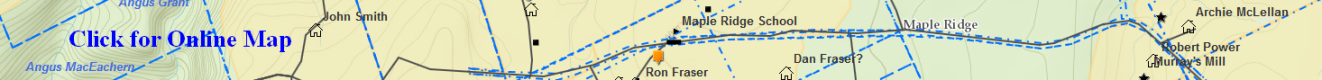 Will_MacGillivray_Elizabeth(Chisholm) – (Eigg Mountain Settlement History)Probate file A-1018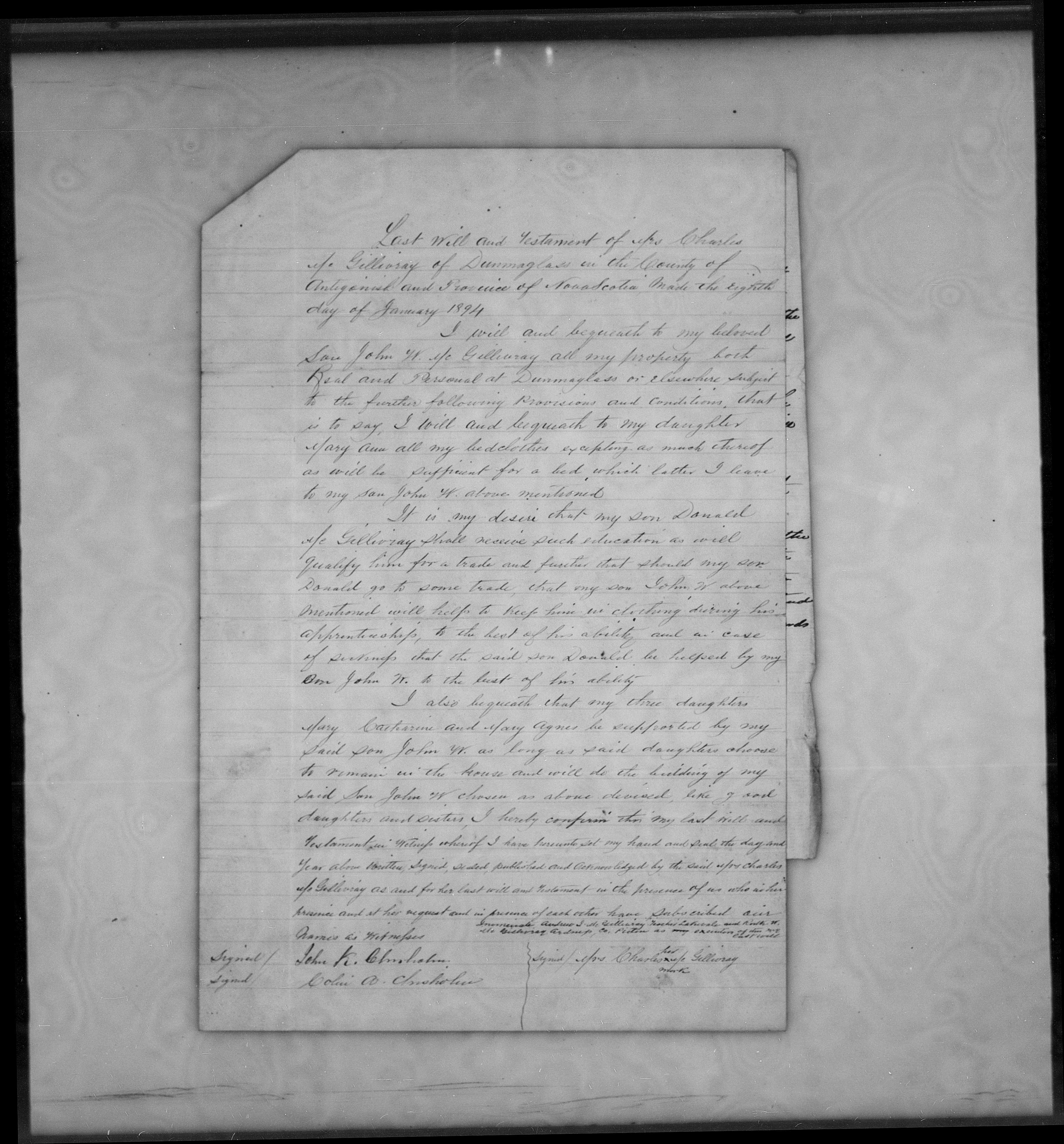 